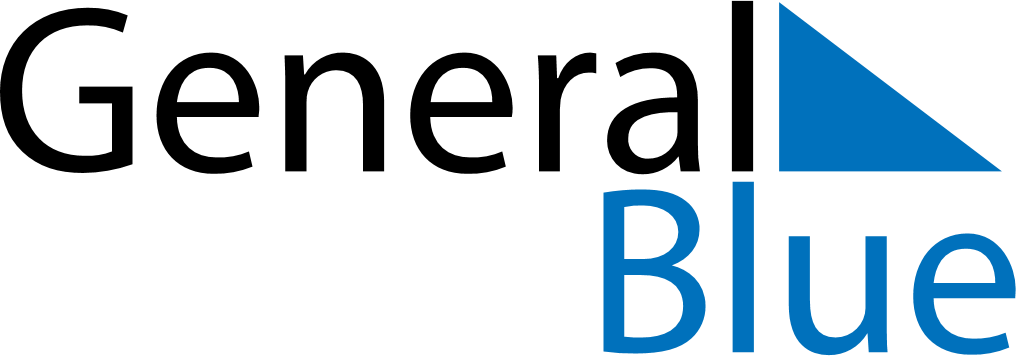 April 2024April 2024April 2024April 2024April 2024April 2024Grindavik, IcelandGrindavik, IcelandGrindavik, IcelandGrindavik, IcelandGrindavik, IcelandGrindavik, IcelandSunday Monday Tuesday Wednesday Thursday Friday Saturday 1 2 3 4 5 6 Sunrise: 6:47 AM Sunset: 8:19 PM Daylight: 13 hours and 31 minutes. Sunrise: 6:44 AM Sunset: 8:22 PM Daylight: 13 hours and 38 minutes. Sunrise: 6:40 AM Sunset: 8:25 PM Daylight: 13 hours and 44 minutes. Sunrise: 6:37 AM Sunset: 8:28 PM Daylight: 13 hours and 51 minutes. Sunrise: 6:33 AM Sunset: 8:31 PM Daylight: 13 hours and 57 minutes. Sunrise: 6:30 AM Sunset: 8:34 PM Daylight: 14 hours and 3 minutes. 7 8 9 10 11 12 13 Sunrise: 6:26 AM Sunset: 8:37 PM Daylight: 14 hours and 10 minutes. Sunrise: 6:23 AM Sunset: 8:40 PM Daylight: 14 hours and 16 minutes. Sunrise: 6:19 AM Sunset: 8:43 PM Daylight: 14 hours and 23 minutes. Sunrise: 6:16 AM Sunset: 8:46 PM Daylight: 14 hours and 29 minutes. Sunrise: 6:12 AM Sunset: 8:48 PM Daylight: 14 hours and 36 minutes. Sunrise: 6:09 AM Sunset: 8:51 PM Daylight: 14 hours and 42 minutes. Sunrise: 6:05 AM Sunset: 8:54 PM Daylight: 14 hours and 49 minutes. 14 15 16 17 18 19 20 Sunrise: 6:02 AM Sunset: 8:57 PM Daylight: 14 hours and 55 minutes. Sunrise: 5:58 AM Sunset: 9:00 PM Daylight: 15 hours and 2 minutes. Sunrise: 5:55 AM Sunset: 9:04 PM Daylight: 15 hours and 8 minutes. Sunrise: 5:51 AM Sunset: 9:07 PM Daylight: 15 hours and 15 minutes. Sunrise: 5:48 AM Sunset: 9:10 PM Daylight: 15 hours and 21 minutes. Sunrise: 5:44 AM Sunset: 9:13 PM Daylight: 15 hours and 28 minutes. Sunrise: 5:41 AM Sunset: 9:16 PM Daylight: 15 hours and 35 minutes. 21 22 23 24 25 26 27 Sunrise: 5:37 AM Sunset: 9:19 PM Daylight: 15 hours and 41 minutes. Sunrise: 5:34 AM Sunset: 9:22 PM Daylight: 15 hours and 48 minutes. Sunrise: 5:30 AM Sunset: 9:25 PM Daylight: 15 hours and 54 minutes. Sunrise: 5:27 AM Sunset: 9:28 PM Daylight: 16 hours and 1 minute. Sunrise: 5:23 AM Sunset: 9:31 PM Daylight: 16 hours and 7 minutes. Sunrise: 5:20 AM Sunset: 9:34 PM Daylight: 16 hours and 14 minutes. Sunrise: 5:17 AM Sunset: 9:37 PM Daylight: 16 hours and 20 minutes. 28 29 30 Sunrise: 5:13 AM Sunset: 9:40 PM Daylight: 16 hours and 27 minutes. Sunrise: 5:10 AM Sunset: 9:44 PM Daylight: 16 hours and 33 minutes. Sunrise: 5:06 AM Sunset: 9:47 PM Daylight: 16 hours and 40 minutes. 